Thanks for playing ball with Titan!Below you will find the tournament schedule and some important rules to note.Roster and Waiver Forms must be submitted to the onsite director upon arrival and birth certificates must be available on site in each head coach’s folder.Daughtry Park – 576 Ernest Biles Drive, Jackson, GADirector – James Sanders (770)-713-6660
8U Coach Pitch Entry Fee: $27510U, 11U, 12U Entry Fee: $315Sanction Fee: $35 if unpaid in 2019Admission: $7 Per Spectator Per Day

Coaches Passes: 3 Per TeamPlease check out the how much does my team owe document.Format: 2 seeding games and single elimination bracket playPlease refer to pages 14-15 of our rule book for seeding procedures.
The on deck circle is on your dugout side. If you are uncomfortable with your player being that close to the batter, you may have them warm up further down the dugout, but they must remain on your dugout side.
Headfirst slides are allowed, faking a bunt and pulling back to swing is not allowed.
Runners must make an attempt to avoid contact, but do not have to slide.
Warm Up Pitches – 5 pitches between innings or 1 minute, whichever comes first.
Coaches – one defensive coach is allowed to sit on a bucket or stand directly outside of the dugout for the purpose of calling pitches. Two offensive coaches are allowed, one at third base, one at first base.
Offensive: One offensive timeout is allowed per inning.
Defensive: Three defensive timeouts are allowed during a seven inning game. On the fourth and each additional defensive timeout, the pitcher must be removed from the pitching position for the duration of the game. In the event of extra innings, one defensive timeout per inning is allowed.
An ejection will result in removal from the current game, and an additional one game suspension. Flagrant violations are subject to further suspension at the discretion of the onsite director.8U Coach Pitch Seeding Games
75 minutes finish the inning
*Please be prepared to play at least 15 minutes prior to your schedule start times**Seeding Games*

12U Seeding Games
90 minutes finish the inning
*Please be prepared to play at least 15 minutes prior to your schedule start times**Seeding Games*11U Seeding Games
90 minutes finish the inning
*Please be prepared to play at least 15 minutes prior to your schedule start times**Seeding Games*10U Seeding Games
90 minutes finish the inning
*Please be prepared to play at least 15 minutes prior to your schedule start times**Seeding Games*    Monroe Co.TimeFieldAge GroupTeamScoreTeam11:0038UCPButts County2-10Middle GA Braves12:3038UCPOglethorpe County1-13Middle GA Braves2:0038UCPOglethorpe County15-18Butts CountyTimeFieldAge GroupTeamScoreTeam9:00112UJackson 0-6Monroe County10:45112UJackson0-13Five Star MG12:30112UNorth Macon4-3Monroe County2:15112UFive Star MG14-0North MaconTimeFieldAge GroupTeamScoreTeam10:00211UHardknox14-5Macon Pain AS11:45211UHardknox2-15Stingers1:30211UMacon Pain AS10-7StingersTimeFieldAge GroupTeamScoreTeam9:00410UTop Notch13-5Savage10:45410UTop Notch13-1Hardknox12:30410UCentral GA Renegades16-1Savage2:15410UCentral GA Renegades5-12Hardknox8U Coach Pitch Bracket8U Coach Pitch Bracket8U Coach Pitch Bracket Mid GA Mid GA Mid GA1 14Field 3(2Mid GA Mid GA 5:00CHAMPIONSCHAMPIONS Butts Co. Butts Co. Butts Co.2 13Field 3(1 33:30 Oglethorpe Oglethorpe Oglethorpe3 18 Oglethorpe Co. Oglethorpe Co. Oglethorpe Co.10U Bracket10U Bracket10U Bracket TopNotch TopNotch TopNotch1 15Field 4 - 4:00Field 4 - 4:00(1 TopNotch 6 TopNotch 6 TopNotch 64 3 Savage Savage SavageField 4 - 7:30Field 4 - 7:30(3 Top Notch Top NotchCHAMPIONSCHAMPIONS Hardknox 4 Hardknox 4 Hardknox 42Field 4 - 5:45Field 4 - 5:45(2 Central GA 2 Central GA 2 Central GA 23 Central GA 8 Central GA 8 Central GA 811U Bracket11U Bracket11U Bracket Stingers 11 Stingers 11 Stingers 111Field 2(2 Stingers Stingers5:00CHAMPIONSCHAMPIONS Hardknox Hardknox Hardknox2 1Field 2(13:15 Macon Pain 3 Macon Pain 3 Macon Pain 33 5 Macon Pain Macon Pain Macon Pain12U Bracket12U Bracket12U Bracket 5 Star 5 Star 5 Star1 15Field 1 - 4:00Field 1 - 4:00(15 Star 125 Star 125 Star 124 3 Jackson Jackson JacksonField 1 - 7:30Field 1 - 7:30(3 5 Star MG 5 Star MGCHAMPIONSCHAMPIONS N. Macon N. Macon N. Macon2 9Field 1 - 5:45Field 1 - 5:45(2 N. Macon 0 N. Macon 0 N. Macon 03 3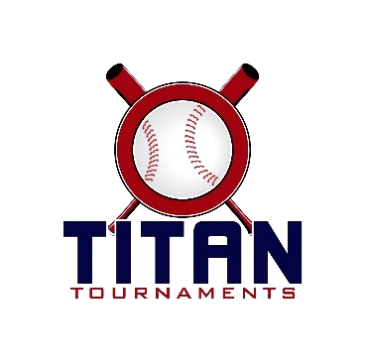 